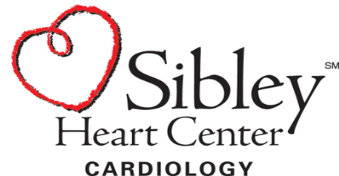 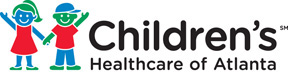              Children’s Healthcare of AtlantaDevice Clinic404-785-6476What is a remote transmission? A remote transmission sends information from your child’s device at home using a special box. The box only sends stored information located in the device and sends this information to us using a cellular signal. This information will be sent to a computer where we can look at information such as battery status, lead status, irregular or fast heart beats, and how much the device is being used.  There are two ways to send us information about your child’s device (you will no longer need a landline for this technology):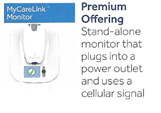 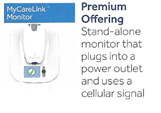 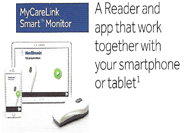 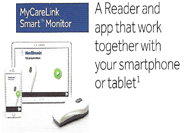 Remote transmissions should not replace clinic visits. Remotes will not allow us to make adjustments to the device that may be necessary for your child, therefore, please keep your scheduled clinic appointments. How often do I need to send in a remote transmission?		We will have you send a remote transmission between your in-clinic visits, unless otherwise instructed. This will usually be every 3 months between your annual clinic visits. The device clinic will give you dates for when your next remote transmissions are due.If your child is not feeling well and you think it may be device related, you can always send us a remote transmission. Please call our clinic at 404-785-6476 to let us know the reason you are sending the remote so we can process in a timely manner. Can you make any changes to my child’s device with the remote box?No, we cannot make any changes to the device using the remote box.  Changes can be made when you come to the clinic every year to have your child’s device checked.Is there a cost for remote transmissions?Yes, however each insurance company is different.  You will need to call your insurance company to determine your co-payment.